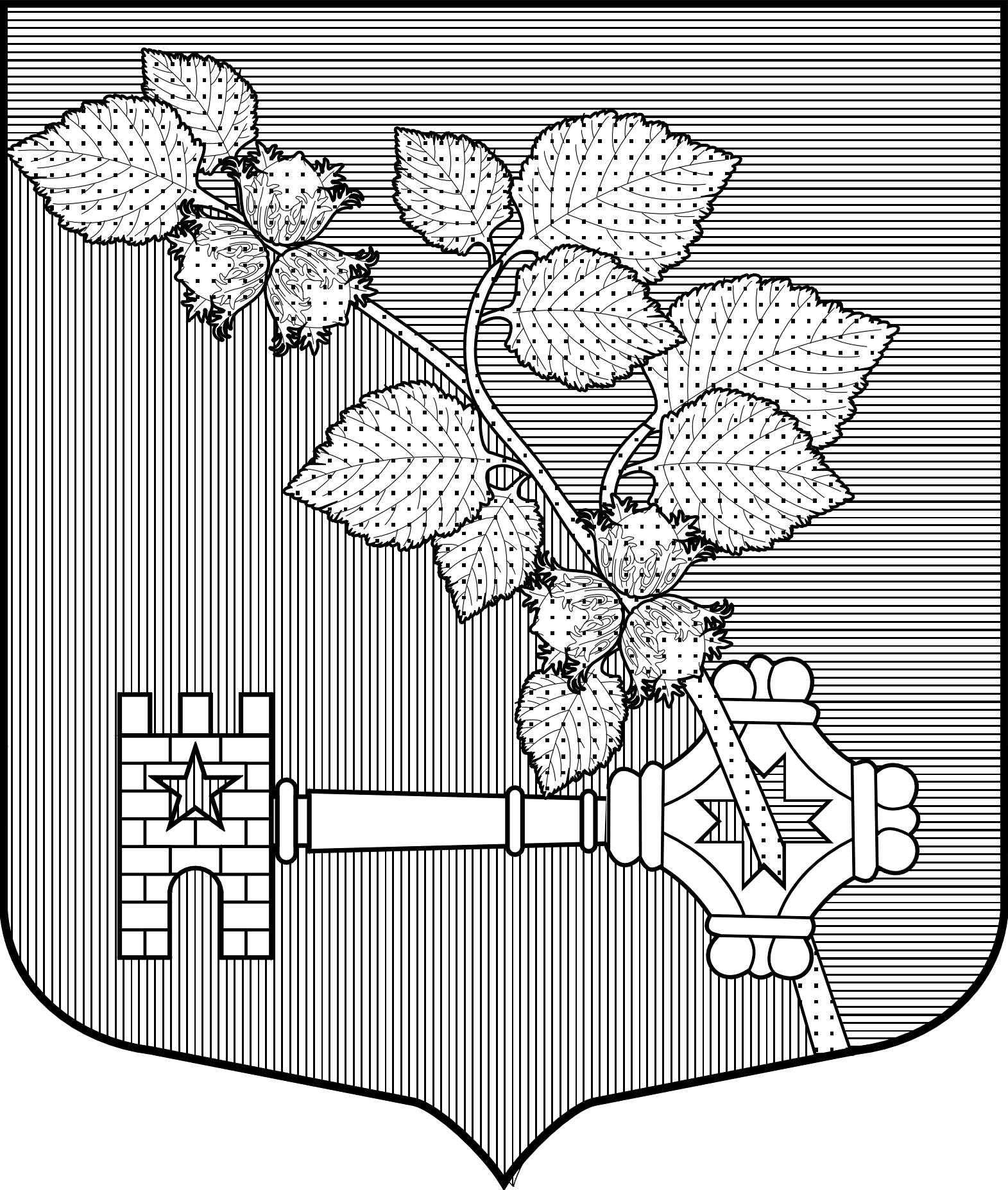 АДМИНИСТРАЦИЯВиллозского городского поселенияЛомоносовского районаПОСТАНОВЛЕНИЕ № 94гп. Виллози                                                                                                   от   22 февраля 2019 г.О внесении изменений в муниципальную программу  «Сохранение и развитие культуры и информационного(библиотечного) обслуживания  на территории муниципальногообразования Виллозское городское поселение Ломоносовскогомуниципального района Ленинградской области на 2018-2020 годы»           В соответствии Федеральным законом «Об общих принципах организации местного самоуправления в Российской Федерации»  от 06.10.2003 года № 131-ФЗ,   в соответствии с Положением об администрации Виллозского городского поселения Ломоносовского  района , Постановлением местной администрации от 14.10.2014 года № 304 «Об утверждении порядка разработки, реализации и оценки эффективности муниципальных программ муниципального образования Виллозское сельское поселение муниципального образования Ломоносовский муниципальный район Ленинградской области»,ПОСТАНОВЛЯЮ:Внести изменение в муниципальную программу «Сохранение и развитие культуры и       информационного    (библиотечного) обслуживания  на территории муниципального       образования Виллозское        городское поселение Ломоносовского Ломоносовского       муниципального района Ленинградской области    на 2018-2020 годы»,  утвержденную       Постановлением № 710 от       29.12.2017г, с учетом   изменений  внесенных       Постановление главы администрации от 23 июля 2018г. № 338, от 29 декабря 2018г. №       657 согласно     приложению № 1.Приложение № 1 к Постановлению № 710 от 29.12.2017г. «муниципальная программа «Сохранение и развитие культуры и       информационного    (библиотечного) обслуживания  на территории  муниципального образования Виллозское        городское поселение Ломоносовского муниципального района Ленинградской области           на 2018-2020 годы» изложить в новой редакции (Приложение № 1 к настоящему Постановлению).Утвердить муниципальную программу «Сохранение и развитие культуры и       информационного    (библиотечного) обслуживания  на территории муниципального образования Виллозское        городское поселение Ломоносовского муниципального района Ленинградской области           на 2018-2020 годы» с внесенными изменениями (Приложение № 1 к настоящему Постановлению).Настоящее постановление подлежит обнародованию на  официальном сайте  муниципального образования  Виллозское городское поселение  и вступает в силу с момента  официального опубликованияКонтроль за  исполнением настоящего постановления  оставляю за собой.Врио главы администрации Виллозского городского поселения                                                     Н.В. Почепцов.Приложение № 1К  постановлению № 94  от 22 февраля 2019 гМуниципальная программа «Сохранение и развитие культуры и информационного (библиотечного) обслуживания на территории муниципального образования Виллозское городское поселение Ломоносовского муниципального района Ленинградской области на 2018-2020 годы» 2018 годПАСПОРТМуниципальной программы «Сохранение и развитие культуры и информационного (библиотечного) обслуживания на территории муниципального образования Виллозское городское поселение Ломоносовского муниципального района Ленинградской области на 2018-2020 годы»Характеристика  текущего состояния  в  сфере досуга  и  обеспечения жителей  Виллозского  городского  поселения  услугами  организаций культуры и библиотек.На территории Виллозского городского поселения работает Муниципальное учреждение «Центр культуры и досуга», которое осуществляет свою деятельность на основании   Устава (новая редакция),  утвержденного постановлением  администрации от  07.11.2017г.   В структуру Муниципальное учреждение «Центр Культуры и Досуга» муниципального образования Виллозское городское поселение Ломоносовского района Ленинградской области входят: Дом культуры гп. Виллози,   Дом культуры д. Малое Карлино,  библиотека гп. Виллози  и библиотека деревни Малое Карлино.  В штат сотрудников учреждения включены инструкторы по спору и физической культуре, тренеры. Общая численность штатных сотрудников составляет  55  единиц, в том числе специалисты культурно – досуговой  деятельности и спорта-  26 человека. В двух домах культуры работает 35 клубных формирований и любительских объединений,  в которых занимаются   около 820 человек,  в том числе детей около 550.  Библиотечный фонд составляет 11500 экземпляров, общая численность читателей 920 Общая численность населения Виллозского городского поселения 6300 человек Программа призвана обеспечить:- гарантированную поддержку деятельности учреждения культуры, способствование участию граждан в культурной жизни;- эффективное использование культурного наследия поселения в деле духовного воспитания граждан;- обеспечение  условий для доступа граждан к культурным благам и информационным ресурсам библиотечного фонда, включение поселения в информационное пространство района, области;- внедрение инновационных форм и методов в организации оказания культурных услуг населению;- повышение роли культуры в социуме, формирование социально активной личности, защиту социально уязвимых категорий граждан.Программа реализуется в период  2018 - 2020 годы.Подпрограмма: «Организация  услуг  культуры  и  досуга,  их сохранение и развитие на территории Виллозского городского  поселения»Основные цели и задачи, сроки и этапы реализации,целевые показателиВыбор целей основывается на статьях 29 и 44 Конституции Российской Федерации, стратегических целях социально-экономического развития Виллозского  городского поселения. Целями подпрограммы являются: 1.Обеспечение конституционного права граждан на участие в культурной жизни, пользование учреждениями культуры, доступ к  культурным ценностям и информационным ресурсам  2.Создание благоприятных условий для наиболее полного  удовлетворения культурных  запросов населения,  для организации досуга, развития творческого   потенциала,  народного художественного творчества и обеспечения жителей Виллозского городского поселения услугами организаций  культуры  и библиотек3.Сохранение и развитие культурного потенциала Виллозского  городского  поселения  4.Формирование позитивной идеологии здорового образа жизни, патриотизма, гражданской и творческой активности жителей  Виллозского городского  поселенияЗадачи подпрограммы:Организация работы клубных формирований в соответствии с запросами населения различных возрастовПроведение праздников,  конкурсов, фестивалей,  культурных акцийУчастие самодеятельных коллективов в районных,  областных, международных конкурсах, фестивалях, выставкахПереподготовка и повышение квалификации специалистов Муниципальное учреждение «Центр Культуры и Досуга» муниципального образования Виллозское городское поселение Ломоносовского района Ленинградской областиВыявление и поддержка творческой молодежиПоддержка и распространение лучших традиций и достижений культуры Виллозского городского  поселения;Создание условий для организации досуга и обеспечение жителей услугами учреждений культуры;Участие активной части населения в мероприятиях по физической культуре и спорту «ЗА здоровый образ жизни. »Объем средств необходимых для реализации  подпрограммы « Организация услуг культуры и досуга, их сохранение и развитие на территории Виллозского городского  поселения»Целевые индикаторы и показатели подпрограммыУвеличение средней заработной платы сотрудников Муниципальное учреждение «Центр Культуры и Досуга» муниципального образования Виллозское городское поселение Ломоносовского района Ленинградской области городское поселение: 2018 год -  25,5 %2019 год – 2,5%Увеличение удельного  веса населения, занимающегося и посещающего клубные формирования  в  учреждениях культуры (%) (Число участников клубных формирований / число жителей городского поселения  х 100 процентов) 2017г.- 800/6300 х100=11,2%) ежегодно на 1%.Увеличение количества культурно – массовых мероприятий (в 2017г.-150) ежегодно на 2%Увеличение количество клубных и любительских формирований ( в 2017г. - 35) ежегодно на 2%Подпрограмма: «Организация библиотечного обслуживания, его сохранение и развитие на территории Виллозского городского поселения» Объем средств необходимых для реализации  подпрограммы «Организация библиотечного обслуживания, его сохранение и развитие на территории Виллозского городского  поселения»Целевые индикаторы и показатели подпрограммы:Увеличение числа  пользователей библиотек (в 2017г – 1030) ежегодно на 3%Увеличение книговыдачи (в 2017 – 23300экз.) ежегодно на 3%Увеличение  книжного фонда (в 2017г.-11500экз.) ежегодно на 3%Увеличение средней заработной платы сотрудников Муниципальное учреждение «Центр Культуры и Досуга» муниципального образования Виллозское городское поселение Ломоносовского района Ленинградской области городское поселение:2018 год -  25,5 %2019 год – 2,5% Ожидаемые конечные результаты реализации муниципальной программы      Реализация настоящей муниципальной программы позволит обеспечить: укрепление материально – технической базы учреждения культуры.сохранение культурного наследия поселения, формирование единого культурного пространства, создание условий для выравнивания доступа населения к культурным ценностям, информационным ресурсам и пользованию услугами учреждений культуры.сохранение  и увеличение количества посещений библиотек сохранение и увеличение клубных формирований  (в том числе любительских объединений самодеятельного народного творчества), увеличение числа работников культуры прошедших повышение квалификациисохранение квалифицированных кадров в учреждениях культуры;увеличение удельного веса населения, занимающегося и посещающих клубные формирования в учреждениях культуры увеличение количества мероприятий, проводимых  учреждениями культуры.расширение возможностей для приобщения граждан к культурным ценностям.расширение  возможностей удовлетворения потребности в творческом труде, в услугах духовного развития, в услугах дополнительного образования детей, в обеспечении занятости детей и молодежи Виллозского  городского  поселения.повышение привлекательности Виллозского  городского  поселения  как центра культуры, содействия по улучшению делового климата и инвестиционной привлекательности.Контроль за выполнением муниципальной программыКонтроль за выполнением программы осуществляться на основе:- проведения мониторинга реализации мероприятий муниципальной программы, выработки прогнозов, решений и рекомендаций по реализации мероприятий;- подготовки и представления поквартального отчета о ходе и результатах реализации муниципальной программы, который может содержать предложения по корректировке муниципальной Программы.Оценку соотношения эффективности реализации муниципальной программы с приоритетами, целями и показателями прогноза социально-экономического развития поселения и контроль за реализацией муниципальной программы осуществляет Глава  администрации Виллозского  городского поселения.Директор муниципального учреждения «Центр Культуры и Досуга» муниципального образования Виллозское городское поселение Ломоносовского района Ленинградской области поселение осуществляет:- непосредственный контроль за ходом реализации мероприятий муниципальной программы;- координацию выполнения мероприятий муниципальной программы;- обеспечение эффективности реализации муниципальной программы, целевого использования средств;- организацию внедрения информационных технологий в целях управления реализацией муниципальной программой;- подготовку при необходимости предложений по уточнению мероприятий муниципальной программы, объемов финансирования, механизма реализации муниципальной программы, соисполнителей муниципальной программы, целевых показателей для оценки эффективности реализации муниципальной программы;- составление отчетов о ходе реализации муниципальной программы в соответствии с Порядком принятия решений о разработке муниципальных программ Виллозского городского поселения, их формирования и реализации.         Администрация Виллозского городского поселения осуществляет общий мониторинг хода реализации муниципальной программы.  Результаты мониторинга и оценки выполнения целевых показателей ежеквартально до 15 числа месяца, следующего за отчетным периодом, докладываются  Главе  администрации Виллозского городского  поселения.Полное  наименованиеМуниципальная программа «Сохранение и развитие культуры и информационного (библиотечного) обслуживания на территории муниципального образования Виллозское городское поселение  Ломоносовского муниципального  района Ленинградской области на 2018-2020 годы»Ответственный исполнительДиректор муниципального учреждения «Центр Культуры и Досуга» муниципального образования Виллозское городское поселение Ломоносовского района Ленинградской областиУчастники муниципальной программыМуниципальное учреждение «Центр Культуры и Досуга» муниципального образования Виллозское городское поселение Ломоносовского района Ленинградской областиПодпрограммы муниципальной программыОрганизация услуг культуры и досуга, их сохранение и развитие на территории Виллозского городского поселенияОрганизация библиотечного обслуживания, его сохранение и развитие на территории Виллозского  городского поселенияЦели муниципальной программы1.Обеспечение конституционного права граждан на участие в культурной жизни, пользование учреждениями культуры, доступ к  культурным ценностям и информационным ресурсам  2.Создание благоприятных условий для наиболее полного  удовлетворения культурных, информационных и образовательных  запросов населения, 3.Организации досуга, развитие творческого   потенциала,  народного художественного творчества4.Обеспечения жителей Виллозского   поселения услугами организаций  культуры  и библиотек5.Сохранение и развитие культурного потенциала Виллозского   поселения  6.Формирование позитивной идеологии здорового образа жизни, патриотизма, гражданской и творческой активности жителей  Виллозского  поселения;Задачи муниципальной программы1.Выполнение полномочий  в сфере культуры  и информационно - библиотечного обслуживания на территории  Виллозского городского поселения 2. Обеспечение жителей услугами культуры, библиотечно-информационного обслуживания     3.Обеспечение эффективной работы муниципальных учреждений  культуры за счет совершенствования форм работы, сохранения и использования библиотечных фондов, выравнивание доступа к услугам учреждений культуры, информации,  культурным  ценностям, воспроизводство творческого потенциала поселения4.Укрепление материально – технической базы5.Поддержка и распространение лучших традиций и достижений культуры Виллозского городского  поселения;6.Создание условий для организации досуга и обеспечение жителей услугами учреждений культуры;7.Развитие физической культуры и спорта на территории Виллозского городского поселения.	Целевые индикаторы и показатели муниципальной программы1.Доля освоения средств, выделенных на реализацию полномочий в сфере культуры (%) - 1002. Увеличение удельного  веса населения, занимающегося и посещающего клубные формирования  в  учреждениях культуры (%) (Число участников клубных формирований / число жителей сельского поселения  х 100 процентов) 2017г.- 800/6300х100=11,2%) ежегодно на 1%.3.Увеличение количества культурно – массовых мероприятий (в 2017г.-150) на 2% ежегодно 4.Увеличение количество клубных и любительских формирований ( в 2017г. - 35) на 2% ежегодно . 5.Увеличение числа  пользователей библиотек (в 2017г – 1050) на 3% ежегодно6. Увеличение книговыдачи (в 2017 – 24 000экз.) на 3% ежегодно7. Увеличение  книжного фонда (в 2017г.-11500экз.) на 3% ежегодноЭтапы и сроки реализации муниципальной программы 2018, 2019, 2020 годОбъемы бюджетных ассигнований муниципальной программы (предварительный план)В 2018 году -  33 196,5 тысяч рублейВ 2019 году -  36 550,9 тысяч рублейВ 2020 году –   30 030,0 тысяч рублейИтого по программе:  99 777,4 тыс. рублейОжидаемые результаты реализации муниципальной программы-сохранение и развитие кадрового потенциала работников культуры;-улучшение условий для организации досуга и обеспечения жителей поселения услугами  учреждений  культуры-укрепление материально – технической базы учреждения культуры- увеличение полезной площади помещений -увеличение посещаемости заведений культуры№Наименование затратОбъем и источник финансирования Объем и источник финансирования Объем и источник финансирования Объем и источник финансирования Объем и источник финансирования Объем и источник финансирования Объем и источник финансирования №Наименование затрат2018 год2018 год2018 год2019201920202020№Наименование затратМестный бюджет (тыс. руб.)Другой источник (тыс. руб.)Другой источник (тыс. руб.)Местный бюджет (тыс. руб.)Другой источник (тыс. руб.)Местный бюджет (тыс..руб)Другой источник (тыс. руб.)Всего затрат по подпрограмме: Организация услуг культуры и досуга, их сохранение и развитие на территории Виллозского   городского поселения31 003,931 003,931 003,934 223,734 223,728 120 Расходы на выплаты персоналу учреждения16280162804 738,9170305 800,718150 т.ч. на повышение оплаты труда5 800,75 800,7Расходы на обеспечение деятельности учреждения6833683368336560Расходы на организацию культурно – массовых мероприятий3250325045603500№Наименование затратОбъем и источник финансированияОбъем и источник финансированияОбъем и источник финансированияОбъем и источник финансированияОбъем и источник финансированияОбъем и источник финансированияОбъем и источник финансирования№Наименование затрат2018201820182019201920202020Местный бюджет(тыс. руб.)Местный бюджет(тыс. руб.)Другой источник(тыс. руб.)Местный бюджет(тыс. руб.)Другой источник(тыс. руб.)Местный бюджет(тыс. руб.)Другой источник(тыс. руб.) Всего затрат по подпрограмме: Сохранение и развитие библиотечного обслуживания на территории Виллозского городского  поселения2 192,62 192,62 192,62 327,22 327,21 820,0Расходы на выплаты персоналу учреждения 1270302,6302,61190497,21150т.ч. на повышение оплаты труда497,2497,2Расходы на обеспечение деятельности учреждения220360220Расходы на комплектование библиотечного фонда400280450